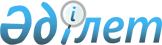 О внесении дополнений в приказ Министра туризма и спорта Республики Казахстан от 24 августа 2011 года № 02-02-18/169 "Об утверждении Инструкции 
по организации подготовки и формирования сборных команд Республики Казахстан"
					
			Утративший силу
			
			
		
					Приказ Председателя Агентства Республики Казахстан по делам спорта и физической культуры от 4 сентября 2013 года № 318. Зарегистрирован в Министерстве юстиции Республики Казахстан 3 октября 2013 года № 8764. Утратил силу приказом Председателя Агентства Республики Казахстан по делам спорта и физической культуры от 25 июля 2014 года № 289      Сноска. Утратил силу приказом Председателя Агентства РК по делам спорта и физической культуры от 25.07.2014 № 289 (вводится в действие по истечении десяти календарных дней после дня его первого официального опубликования).      Примечание РЦПИ!

      Порядок введения в действие приказа см. п.5

      ПРИКАЗЫВАЮ:



      1. Внести в приказ Министра туризма и спорта Республики Казахстан от 24 августа 2011 года № 02-02-18/169 «Об утверждении Инструкции по организации подготовки и формирования сборных команд Республики Казахстан» (зарегистрированный в Реестре государственной регистрации нормативных правовых актов за № 7193, опубликованный в газете «Казахстанская правда» от 18 октября 2011 года № 332 (26723), следующие дополнения:



      в Инструкции по организации подготовки и формирования сборных команд Республики Казахстан, утвержденной указанным приказом:



      дополнить пунктом 21 в следующей редакции:

      «21. В целях стимулирования спортсменов, тренеров и специалистов, являющихся членами сборных команд Республики Казахстан по видам спорта для достижения высоких спортивных результатов, устанавливаются размеры выплат для заключения контрактов согласно приложению 2 к настоящей Инструкции.».



      дополнить приложением 2 в редакции согласно приложению к настоящему приказу.



      2. Департаменту спорта высших достижений и спортивного резерва (Жарасбаев С.М.):



      1) в установленном порядке представить настоящий приказ на государственную регистрацию в Министерство юстиции Республики Казахстан;



      2) обеспечить официальное опубликование в средствах массовой информации настоящего приказа после его государственной регистрации в Министерстве юстиции Республики Казахстан.



      4. Контроль за исполнением настоящего приказа возложить на заместителя председателя Канагатова Е.Б.



      5. Настоящий приказ вводится в действие с 1 января 2014 года.       Председатель                               Е. Кожагапанов

Приложение               

к приказу               

Председателя Агентства      

Республики Казахстан       

по делам спорта и физической культуры

от 4 сентября 2013 года № 318 Приложение № 2             

к Инструкции по организации      

подготовки и формирования сборных команд

Республики Казахстан            Размеры выплат для заключения контрактов со спортсменами

   сборных команд Республики Казахстан по видам спорта    Размеры выплат для заключения контрактов с тренерами и

 специалистами сборных команд Республики Казахстан по видам

                            спорта
					© 2012. РГП на ПХВ «Институт законодательства и правовой информации Республики Казахстан» Министерства юстиции Республики Казахстан
				№Категория лиц и наименование соревнованияЗанятое местоСумма контрактов (в долларах США)Примечание1Спортсмены-претенденты, осуществляющие подготовку на завоевание медалей в Олимпийских играх1 местоДо 7500Выплаты осуществляются до начала Олимпийских игр с ежемесячной оплатой в 50 % от указанной суммы, оставшиеся 50 % от указанной суммы выплачиваются после выполнения условий контракта по завоеванию олимпийских медалей.1Спортсмены-претенденты, осуществляющие подготовку на завоевание медалей в Олимпийских играх2 местоДо 5500Выплаты осуществляются до начала Олимпийских игр с ежемесячной оплатой в 50 % от указанной суммы, оставшиеся 50 % от указанной суммы выплачиваются после выполнения условий контракта по завоеванию олимпийских медалей.1Спортсмены-претенденты, осуществляющие подготовку на завоевание медалей в Олимпийских играх3 местоДо 3500Выплаты осуществляются до начала Олимпийских игр с ежемесячной оплатой в 50 % от указанной суммы, оставшиеся 50 % от указанной суммы выплачиваются после выполнения условий контракта по завоеванию олимпийских медалей.2Спортсмены-претенденты, осуществляющие подготовку на завоевание медалей в Паралимпийских и Сурдлимпийских играх1 местоДо 3000Выплаты осуществляются до начала Олимпийских игр с ежемесячной оплатой в 50 % от указанной суммы, оставшиеся 50 % от указанной суммы выплачиваются после выполнения условий контракта по завоеванию олимпийских медалей.2Спортсмены-претенденты, осуществляющие подготовку на завоевание медалей в Паралимпийских и Сурдлимпийских играх2 местоДо 2000Выплаты осуществляются до начала Олимпийских игр с ежемесячной оплатой в 50 % от указанной суммы, оставшиеся 50 % от указанной суммы выплачиваются после выполнения условий контракта по завоеванию олимпийских медалей.2Спортсмены-претенденты, осуществляющие подготовку на завоевание медалей в Паралимпийских и Сурдлимпийских играх3 место До 1500Выплаты осуществляются до начала Олимпийских игр с ежемесячной оплатой в 50 % от указанной суммы, оставшиеся 50 % от указанной суммы выплачиваются после выполнения условий контракта по завоеванию олимпийских медалей.3Чемпионы и призеры Олимпийских игр1 местоДо 5000Выплаты осуществляются после Олимпийских, Паралимпийских и Сурдлимпийских игр в случае продолжения спортивной подготовки спортсменом в соответствии с контрактом.3Чемпионы и призеры Олимпийских игр2 местоДо 4000Выплаты осуществляются после Олимпийских, Паралимпийских и Сурдлимпийских игр в случае продолжения спортивной подготовки спортсменом в соответствии с контрактом.3Чемпионы и призеры Олимпийских игр3 местоДо 3000Выплаты осуществляются после Олимпийских, Паралимпийских и Сурдлимпийских игр в случае продолжения спортивной подготовки спортсменом в соответствии с контрактом.4Чемпионы и призеры Паралимпийских и Сурдлимпийских игр1 местоДо 3000Выплаты осуществляются после Олимпийских, Паралимпийских и Сурдлимпийских игр в случае продолжения спортивной подготовки спортсменом в соответствии с контрактом.4Чемпионы и призеры Паралимпийских и Сурдлимпийских игр2 место До 2000Выплаты осуществляются после Олимпийских, Паралимпийских и Сурдлимпийских игр в случае продолжения спортивной подготовки спортсменом в соответствии с контрактом.4Чемпионы и призеры Паралимпийских и Сурдлимпийских игр3 место До 1500Выплаты осуществляются после Олимпийских, Паралимпийских и Сурдлимпийских игр в случае продолжения спортивной подготовки спортсменом в соответствии с контрактом.5Чемпионы и призеры чемпионата мира по олимпийским видам спорта1 местоДо 4000Выплаты осуществляются до следующего чемпионата мира в случае продолжения спортивной подготовки спортсменом в соответствии с контрактом.5Чемпионы и призеры чемпионата мира по олимпийским видам спорта2 местоДо 3000Выплаты осуществляются до следующего чемпионата мира в случае продолжения спортивной подготовки спортсменом в соответствии с контрактом.5Чемпионы и призеры чемпионата мира по олимпийским видам спорта3 местоДо 2000Выплаты осуществляются до следующего чемпионата мира в случае продолжения спортивной подготовки спортсменом в соответствии с контрактом.6Чемпионы и призеры Азиатских игр (за исключением Азиатских игр в закрытых помещениях, Юношеских Азиатских игр, Паралимпийских, Сурдлимпийских Азиатских игр)1 местоДо 1000Выплаты осуществляются до следующих Азиатских игр в случае продолжения спортивной подготовки спортсменом в соответствии с контрактом.6Чемпионы и призеры Азиатских игр (за исключением Азиатских игр в закрытых помещениях, Юношеских Азиатских игр, Паралимпийских, Сурдлимпийских Азиатских игр)2 местоДо 700Выплаты осуществляются до следующих Азиатских игр в случае продолжения спортивной подготовки спортсменом в соответствии с контрактом.6Чемпионы и призеры Азиатских игр (за исключением Азиатских игр в закрытых помещениях, Юношеских Азиатских игр, Паралимпийских, Сурдлимпийских Азиатских игр)3 местоДо 400Выплаты осуществляются до следующих Азиатских игр в случае продолжения спортивной подготовки спортсменом в соответствии с контрактом.6Чемпионы и призеры Азиатских игр (за исключением Азиатских игр в закрытых помещениях, Юношеских Азиатских игр, Паралимпийских, Сурдлимпийских Азиатских игр)Выплаты осуществляются до следующих Азиатских игр в случае продолжения спортивной подготовки спортсменом в соответствии с контрактом.№Категория лиц и наименование соревнованияЗанятое местоСумма контрактов (в долларах США)Примечание 1Главные тренеры, осуществляющие подготовку спортсменов-претендентов на завоевание медалей в Олимпийских играхДо 40002Главные тренеры, осуществляющие подготовку спортсменов-претендентов на завоевание медалей в Паралимпийских и Сурдлимпийских играхДо 20003Тренеры, осуществляющие подготовку спортсменов-претендентов на завоевание медалей в Олимпийских играхДо 4000Выплаты осуществляются до начала Олимпийских игр с ежемесячной оплатой в 50 % от указанной суммы, оставшиеся 50 % от указанной суммы выплачиваются после выполнения условий контракта по завоеванию олимпийских медалей.4Тренеры, осуществляющие подготовку спортсменов-претендентов на завоевание медалей в Паралимпийских и Сурдлимпийских играхДо 2000Выплаты осуществляются до начала Олимпийских игр с ежемесячной оплатой в 50 % от указанной суммы, оставшиеся 50 % от указанной суммы выплачиваются после выполнения условий контракта по завоеванию олимпийских медалей.5Тренеры-консультанты, осуществляющие подготовку спортсменов-претендентов на завоевание медалей в Олимпийских играхДо 100006Врачи, массажисты команд, спортсмены которых претендуют на завоевание медалей в Олимпийских, Паралимпийских и Сурдлимпийских играх, чемпионатах мира по олимпийским видам спортаДо 15007Сервисмен, психолог, механик и другие специалисты команд, в которых имеются чемпионы и призеры Олимпийских, Паралимпийских и Сурдлимпийских игр и чемпионатов мира по олимпийским видам спортаДо 20008Члены комплексной научной группыДо 1500